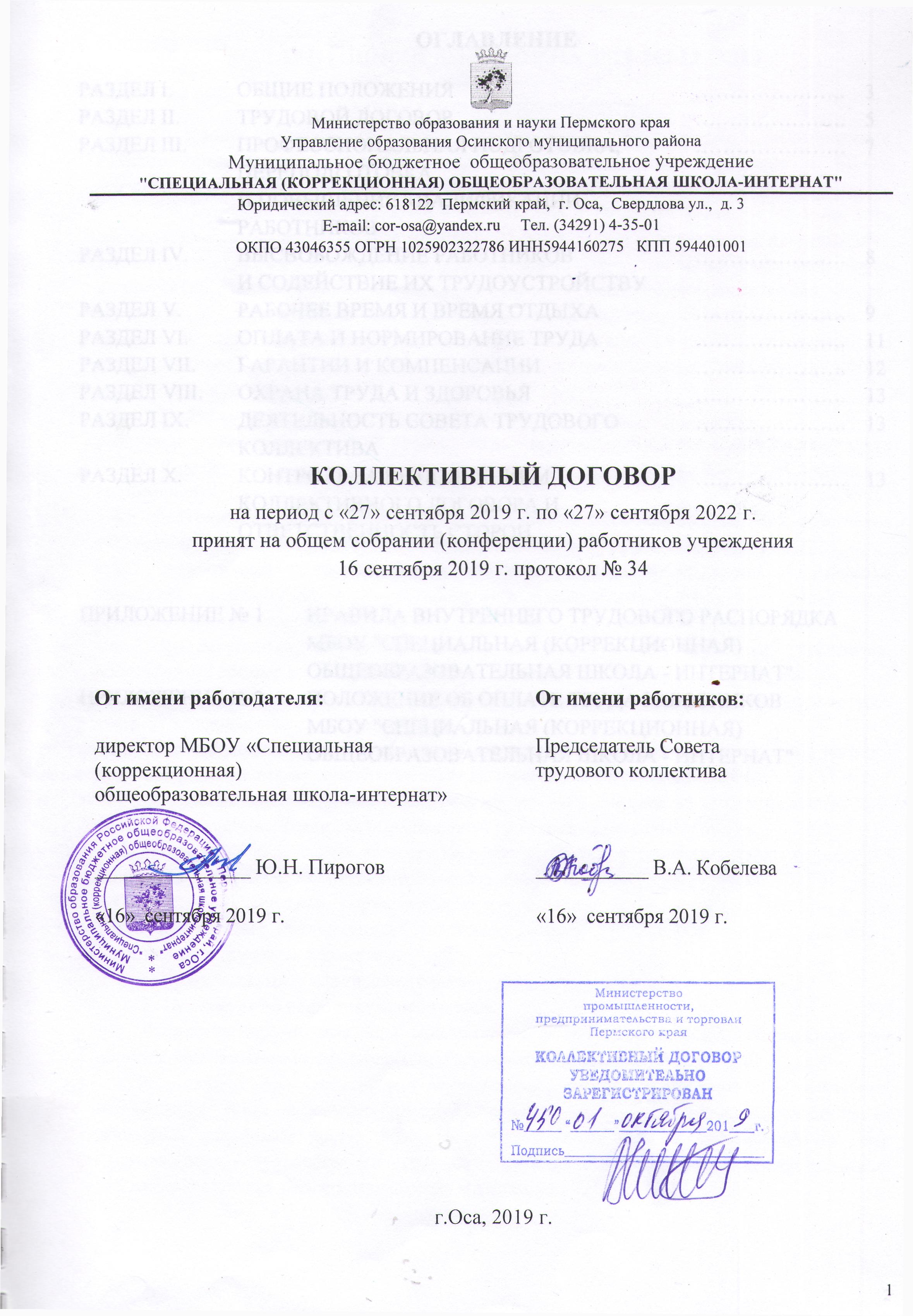  ОглавлениеКОЛЛЕКТИВНЫЙ ДОГОВОР НА 2019-2022 ГОДЫ РАЗДЕЛ I. ОБЩИЕ ПОЛОЖЕНИЯНастоящий коллективный договор заключен между работодателем и работниками и является правовым актом, регулирующим социально-трудовые отношения в МБОУ «Специальная (коррекционная) общеобразовательная школа-интернат».Коллективный договор заключен в соответствии с Трудовым кодексом РФ и другими законодательными и нормативными правовыми актами, с целью определения взаимных обязательств работников и работодателя по защите социально-трудовых прав и профессиональных интересов работников МБОУ «Специальная (коррекционная) общеобразовательная школа-интернат» и установлению дополнительных социально-экономических, правовых и профессиональных гарантий, льгот и преимуществ для работников, а также по созданию более благоприятных условий труда по сравнению с установленными законами и иными нормативными правовыми актами.Сторонами коллективного договора являются:работники учреждения, в лице их представителя - председателя совета трудового коллектива (СТК) и работодатель - в лице его представителя - директора МБОУ «Специальная (коррекционная) общеобразовательная школа-интернат».Действие настоящего коллективного договора распространяется на всех работников учреждения.Коллективный договор сохраняет свое действие в случае изменения наименования учреждения, расторжения трудового договора с руководителем учреждения, переизбрания представителя трудового коллектива.При реорганизации (слиянии, присоединении, разделении, выделении) учреждения, коллективный договор сохраняет свое действие в течение всего срока реорганизации.При ликвидации учреждения, коллективный договор сохраняет свое действие в течение всего срока проведения ликвидации.В течение срока действия коллективного договора, стороны вправе вносить в него дополнения и изменения, на основе взаимной договоренности в порядке, установленным ТК РФ.В течение срока действия коллективного договора, ни одна из сторон не вправе прекратить, в одностороннем порядке, выполнение принятых на себя обязательств.Пересмотр обязательств договора не может приводить к снижению уровня социально - экономического положения работников учреждения.Перечень локальных нормативных актов, содержащих нормы трудового права, при принятии которых работодатель учитывает мнение (принимает по согласованию) представителя трудового коллектива:Правила внутреннего трудового распорядка;Положение об оплате труда работников.Локальные нормативные акты, содержащие нормы трудового права, работодатель принимает по согласованию с представителем трудового коллектива.Работодатель при согласовании с представителем трудового коллектива локальных нормативных актов в случаях, предусмотренных законодательством и коллективным договором, направляет проект локального нормативного акта и обоснование по нему представителю трудового коллектива МБОУ «Специальная (коррекционная) общеобразовательная школа-интернат» для согласования.Представитель трудового коллектива не позднее пяти рабочих дней со дня получения указанного локального нормативного акта принимает решение о согласовании или о несогласии с проектом данного акта.В случае если представитель трудового коллектива отказал в согласовании локального нормативного акта либо содержит предложения по его совершенствованию, работодатель может согласиться с ним либо обязан в течение трех дней после получения мотивированного решения провести консультации с представителем трудового коллектива в целях достижения взаимоприемлемого решения.При не достижении согласия, возникшие разногласия оформляются протоколом, после чего работодатель принимает локальный нормативный акт на тех условиях, которые были согласованы, либо продолжает консультации.Без согласования с представителем трудового коллектива локальный нормативный акт не может быть принят.Стороны определяют следующие формы управления учреждением непосредственно работниками и через представителя трудового коллектива:учет мнения (по согласованию)представителя трудового коллектива;консультации с работодателем по вопросам принятия локальных нормативных актов;получение от работодателя информации по вопросам, непосредственно затрагивающим интересы работников, а также по вопросам, предусмотренным ч.2 ст. 53 ТК РФ и по иным вопросам, предусмотренным в настоящем коллективном договоре;обсуждение с работодателем вопросов о работе учреждения, внесении предложений по ее совершенствованию;участие в разработке и принятии коллективного договора.Все спорные вопросы по толкованию и реализации положений коллективного договора решаются сторонами совместно.Настоящий договор вступает в силу с момента его подписания сторонами и направляется на уведомительную регистрацию в соответствующий орган по труду.Работодатель обязуется:направить в семидневный срок, подписанный сторонами коллективный договор с приложениями для уведомительной регистрации;довести текст коллективного договора до всех работников не позднее пяти дней после его подписания и знакомить с ним всех вновь принимаемых на работу работников.Представитель трудового коллектива (СТК) обязуется:содействовать эффективной работе Учреждения;осуществлять защиту трудовых, социально-экономических и профессиональных прав работников, в том числе в судебных органах, оказывать бесплатную правовую помощь в решении трудовых и социально-экономических вопросов работникам Учреждения;разъяснять работникам положения коллективного договора, содействовать его реализации;контролировать соблюдение работодателем трудового законодательства о труде, законодательства об охране труда, соглашений, коллективного договора, других локально - нормативных актов, действующих в Учреждении;содействовать реализации настоящего коллективного договора, снижению социальной напряжённости в трудовом коллективе.РАЗДЕЛ II. ТРУДОВОЙ ДОГОВОРСодержание трудового договора, порядок его заключения, изменения и расторжения определяются в соответствии с ТК РФ, другими законодательными и нормативными правовыми актами, Уставом МБОУ «Специальная (коррекционная) общеобразовательная школа-интернат» и не могут ухудшать положение работников по сравнению с действующим законодательством.Трудовой договор заключается с работником в письменной форме в двух экземплярах, каждый из которых подписывается работодателем и работником.Трудовой договор является основанием для издания приказа о приеме на работу.Трудовой договор с работником (как правило) заключается на неопределенный срок (бессрочный). Срочный трудовой договор может заключаться по инициативе работодателя либо работника только в случаях, предусмотренных ст.59 ТК РФ либо иными федеральными законами, если трудовые отношения не могут быть установлены на неопределенный срок с учетом характера предстоящей работы или условий ее выполнения.В трудовом договоре оговариваются условия трудового договора, предусмотренные ст. 57 ТК РФ, в том числе объем учебной нагрузки, режим и продолжительность рабочего времени, льготы и компенсации. Условия трудового договора могут быть изменены только по соглашению сторон и в письменной форме (ст. 57 ТК РФ).Трудовой договор гражданско-правового характера заключается в соответствии с трудовым кодексом РФ.При приеме на работу, работодатель обязан при заключении трудового договора с работником, ознакомить его под роспись с коллективным договором, Уставом учреждения, правилами внутреннего трудового распорядка и иными локальными нормативными актами, действующими в учреждении.Объем учебной нагрузки педагогических работников, установленный на начало учебного года в соответствии с Приказом Министерства образования и науки от 22.12.2014 № 1601 «О продолжительности рабочего времени (нормах часов педагогической работы за ставку заработной платы) педагогических работников и о порядке определения учебной нагрузки педагогических работников, оговариваемой в трудовом договоре» не может быть изменен в текущем учебном году по инициативе работодателя за исключением изменения объема учебной нагрузки педагогических работников, указанных в пункте 2.8. и подпункте 2.8.1 приложения N 1 к настоящему приказу, в сторону ее снижения, связанного с уменьшением количества часов по учебным планам, учебным графикам, сокращением количества обучающихся, занимающихся, групп, сокращением количества классов (классов-комплектов). Учебная нагрузка на новый учебный год педагогических работников, ведущих преподавательскую работу помимо основной работы, устанавливается руководителем учреждения с учетом мнения (по согласованию) представителя трудового коллектива. Эта работа завершается до окончания учебного года и ухода работников в отпуск для определения учебной нагрузки в новом учебном году. Преподавательская работа лицам, выполняющим ее помимо основной работы в том же учреждении, а также педагогическим работникам других образовательных учреждений и работникам предприятий, учреждений и организаций предоставляется только в том случае, если преподаватели, для которых МБОУ «Специальная (коррекционная) общеобразовательная школа-интернат» является местом основной работы, обеспечены преподавательской работой в объеме не менее, чем на ставку заработной платы.Учебная нагрузка преподавателям, находящимся в отпуске по уходу за ребенком до исполнения им возраста трех лет, устанавливается на общих основаниях и передается на этот период для выполнения другими преподавателями.Учебная нагрузка на выходные и нерабочие праздничные дни не планируется.Уменьшение или увеличение учебной нагрузки преподавателя в течение учебного года по сравнению с учебной нагрузкой, оговоренной в трудовом договоре или приказе директора школы, возможны только:по взаимному согласию сторон;по инициативе работодателя в случаях:уменьшения количества часов по учебным планам и программам, сокращения количества классов (групп);временного увеличения объема учебной нагрузки в связи с производственной необходимостью для замещения временного отсутствующего работника (продолжительность выполнения работником без согласия увеличенной учебной нагрузки в таком случае не может превышать одного месяца в течение календарного года);простоя, когда работникам поручается с учетом их специальности и квалификации другая работа в том же учреждении на время простоя либо в другом учреждении, в той же местности на срок до одного месяца (отмена занятий в связи с погодными условиями, карантином и в других случаях);восстановления на работе преподавателя, ранее выполняющего эту учебную нагрузку;возвращения на работу женщины, прервавшей отпуск по уходу за ребенком до достижения им возраста трех лет или после окончания этого отпуска.В указанных в подпункте 2 случаях для изменения учебной нагрузки по инициативе работодателя согласие работника не требуется.По инициативе работодателя изменение условий трудового договора допускается, как правило, только на новый учебный год в связи с изменениями организационных или технологических условий труда (изменение числа классов-комплектов, групп или количества обучающихся (воспитанников), изменение количества часов работы по учебному плану, проведение эксперимента, изменение сменности работы учреждения, а также изменение образовательных программ и т.д.) при продолжении работником работы без изменения его трудовой функции (работы по определенной специальности, квалификации или должности) (ст. 57, ст. 73  ТК РФ).В течение учебного года изменение условий трудового договора допускается только в исключительных случаях, обусловленных обстоятельствами, не зависящими от воли сторон.О введении изменений условий трудового договора работник должен быть уведомлен работодателем в письменной форме не позднее, чем за 2 месяца (ст. 72 ТК РФ). При этом работнику обеспечиваются гарантии при изменении учебной нагрузки в течение учебного года, предусмотренные Положением об оплате труда.Если работник не согласен с продолжением работы в новых условиях, то работодатель обязан в письменной форме предложить ему иную имеющуюся в учреждении работу, соответствующую его квалификации и состоянию здоровья.Объем учебной нагрузки педагогического работника оговаривается в трудовом договоре и может быть изменен сторонами только с письменного согласия работника. Работодатель должен ознакомить педагогических работников до ухода в очередной отпуск с их учебной нагрузкой на новый учебный год в письменном виде.При установлении учителям, для которых данное учреждение является местом основной работы, учебной нагрузки на новый учебный год, сохраняется ее объем и преемственность преподавания предметов в классах. Объем учебной нагрузки не может быть уменьшен по инициативе администрации в текущем учебном году, за исключением случаев уменьшения количества часов по учебным планам и программам, сокращения количества классов.Прекращение трудового договора с работником может производиться только по основаниям, предусмотренным ТК РФ и иными федеральными законами (ст.77 ТК РФ).Работники обязуются:качественно и своевременно выполнять обязанности в соответствии с трудовым договором и должностной инструкцией;соблюдать Правила внутреннего трудового распорядка, установленный режим труда, правила и инструкции по охране труда;создавать и сохранять благоприятную трудовую атмосферу в коллективе, уважать права друг друга.РАЗДЕЛ III. ПРОФЕССИОНАЛЬНАЯ ПОДГОТОВКА, ПЕРЕПОДГОТОВКА И ПОВЫШЕНИЕ КВАЛИФИКАЦИИ РАБОТНИКОВ3. Стороны пришли к соглашению в том, что:Работники имеют право на повышение квалификации, профессиональную подготовку и переподготовку, включая обучение новым профессиям (ст.197 ТК РФ)Необходимость профессиональной подготовки и переподготовки кадров для нужд учреждения определяет работодатель (ст.196 ТК РФ).Формы профессиональной подготовки, переподготовки и повышения квалификации работников, перечень необходимых профессий и специальностей определяется работодателем с учетом мнения представителя трудового коллектива на каждый календарный год с учетом перспектив развития МБОУ «Специальная (коррекционная) общеобразовательная школа-интернат» (ст. 196 ТК РФ).Работодатель предоставляет возможность повышать квалификацию педагогических работников не реже, чем 1 раз в три года.Работодатель обязан при направлении работника для повышения квалификации сохранять за ним место работы, должность, среднюю заработную плату по основному месту работы и, если работник направляется для повышения квалификации в другую местность, оплатить ему авансом командировочные расходы (суточные, проезд к месту обучения и обратно, проживание) в порядке и размерах, которые предусмотрены для лиц, направляемых в служебные командировки (ст.187 ТК РФ)В первоочередном порядке для повышения квалификации направлять педагогов, у которых срок действия квалификационной педагогической категории истекает в следующем календарном году.Предоставлять гарантии и компенсации работникам, совмещающим работу с успешным обучением в учреждениях высшего, среднего профессионального образования, при получении ими образования соответствующего уровня впервые в порядке, предусмотренном ст.173-176 ТК РФ.Организовывать проведение аттестации педагогических работников в соответствии с Положением о порядке аттестации педагогических и руководящих работников государственных и муниципальных образовательных учреждений и по ее результативности изменения в базовую часть заработной платы, соответствующие полученным квалификационным категориям со дня вынесения решения аттестационной комиссией.Аттестацию в целях подтверждения соответствия занимаемой должности не проходят следующие педагогические работники:а)	педагогические работники, имеющие квалификационные категории;б)	педагогические работники, проработавшие в занимаемой должности менее двух лет в организации, в которой проводится аттестация;в)	беременные женщины;г)	женщины, находящиеся в отпуске по беременности и родам;д)	лица, находящиеся в отпуске по уходу за ребенком до достижения им возраста трехлет;е)	педагогические работники, отсутствовавшие на рабочем месте более четырех месяцев подряд в связи с заболеванием.Аттестация педагогических работников, предусмотренных подпунктами «г» и «д» настоящего пункта, возможна в соответствии с положением по аттестации.Аттестация педагогических работников, предусмотренных подпунктом «е» настоящего пункта, возможна в соответствии с положением по аттестации. 3.10. Стороны договорились о том, что:работники имеют право на дополнительное профессиональное образование и переподготовку, включая обучение новым профессиям, специальностям (ст. 197 ТК РФ);необходимость профессиональной подготовки и переподготовки кадров для нужд Учреждения определяет работодатель (ст. 196 ТК РФ);формы профессиональной подготовки и переподготовки работников, перечень необходимых профессий и специальностей определяются работодателем с учетом мнения председателя совета  трудового коллектива на каждый календарный год с учетом перспектив развития Учреждения (ст. 196 ТК РФ);организовать работу с молодыми специалистами - выпускниками образовательных учреждений высшего и среднего профессионального образования, имеющими стаж работы по специальности до года с целью оказания помощи в их профессиональном становлении и в решении социальных проблем.РАЗДЕЛ IV. ВЫСВОБОЖДЕНИЕ работников и содействиеих трудоуСТРОЙСТВУРаботодатель обязуется:не допускать необоснованного сокращения рабочих мест, нарушения правовых гарантий работников при реорганизации, ликвидации учреждения;совместно разрабатывать программы (планы) обеспечения занятости;уведомлять представителя трудового коллектива в письменной форме о сокращении численности или штата работников не позднее, чем за два месяца до его начала.Уведомление должно содержать проекты приказов о сокращении численности или штатов, список сокращаемых должностей или работников, перечень вакансий, предполагаемые варианты трудоустройства.В случае ликвидации МБОУ «Специальная (коррекционная) общеобразовательная школа-интернат» уведомление должно содержать социально-экономическое обоснование.Преимущественное право на оставление на работе при сокращении численности или штата при равной производительности труда и квалификации помимо лиц, указанных в ст.ТК РФ, имеют также: лица предпенсионного возраста (за 2 года до пенсии), проработавшие в учреждении свыше 10 лет; одинокие матери и отцы, воспитывающие детей до 16 лет; родители, воспитывающие детей-инвалидов до 18 лет; награжденные государственными наградами в связи с педагогической деятельностью; молодые специалисты, имеющие трудовой стаж менее 1 года (и другие категории работников).Высвобождаемым работникам предоставляются гарантии и компенсации, предусмотренные действующим законодательством при сокращении численности или штата (ст. 178,ТК РФ), а также преимущественное право приема на работу при появлении вакансий.При появлении новых рабочих мест в учреждении, в том числе и на определенный срок работодатель обеспечивает приоритет в приеме на работу работников, добросовестно работавших в нем, ранее уволенных из учреждения в связи с сокращением численности или штата.РАЗДЕЛ V.  РАБОЧЕЕ ВРЕМЯ И ВРЕМЯ ОТДЫХАСтороны пришли к соглашению о том, что:Рабочее время работников определяется Правилами внутреннего трудового распорядка учреждения (ст. 190 ТК РФ), учебным расписанием, годовым календарным учебным графиком, графиком сменности, а также условиями трудового договора, должностными инструкциями работников и обязанностями, возлагаемыми на них Уставом учреждения.Для руководящих работников из числа административного, учебно - вспомогательного и обслуживающего персонала МБОУ «Специальная (коррекционная) общеобразовательная школа-интернат» устанавливается нормированная продолжительность рабочего времени, которая не может превышать 40 часов в неделю.Для педагогических работников МБОУ «Специальная (коррекционная) общеобразовательная школа-интернат» продолжительность рабочего времени (норма часов преподавательской работы за ставку заработной платы) устанавливается (сокращенная рабочая неделя в зависимости от действующего законодательства) в соответствии с занимаемой педагогическим работником должности и устанавливается либо фиксированная продолжительность рабочего времени, составляющая 36 или 30 часов в неделю, либо нормы часов педагогической работы за ставку заработной платы, составляющие 18, 20, 24, 25, 30, 36 часов педагогической работы в неделю за ставку заработной платы.Понятие "продолжительность рабочего времени не более 36 часов" не является единой для всех педагогических работников продолжительностью рабочего времени.Конкретная продолжительность рабочего времени педагогических работников устанавливается с учетом норм часов педагогической работы, установленных за ставку заработной платы, объемов учебной нагрузки, выполнения дополнительных обязанностей, возложенных на них правилами внутреннего трудового распорядка и Уставом.Неполное рабочее время - неполный рабочий день или неполная рабочая неделя устанавливаются в следующих случаях:по соглашению между работником и работодателем;по просьбе беременной женщины, одного из родителей (опекуна, попечителя, законного представителя), имеющего ребенка в возрасте до 14 лет (ребенка- инвалида до 18 лет), а также лица, осуществляющего уход за больным членом семьи в соответствии с медицинским заключением.Составление расписания уроков осуществляется с учетом рационального использования рабочего времени педагогических работников, не допускающего перерывов между занятиями более 2 часов.Часы, свободные от проведения занятий, участия во внеурочных мероприятиях, предусмотренных планом учреждения (заседания педагогического совета, родительского собрания и т.п.), педагогический работник использует по своему усмотрению.Согласно статье 157 Трудового кодекса РФ время простоя по причинам, не зависящим от работодателя и работника, оплачивается в размере не менее 2/3 должностного оклада.На основании статьи 105 ТК РФ, на тех работах, где это необходимо, вследствие особого характера труда, а также при производстве работ, интенсивность которых неодинакова в течение рабочего дня (смены), рабочий день может быть разделен на части с тем, чтобы общая продолжительность рабочего времени не превышала установленной продолжительности ежедневной работы.Конкретная продолжительность учебных занятий, а также перерывов (перемен) между ними предусматривается Уставом, либо локальным актом образовательного учреждения с учетом соответствующих санитарно-эпидемиологических правил и нормативов (СанПиН), утвержденных в установленном порядке. Выполнение преподавательской работы регулируется расписанием учебных занятий.Работа в выходные и нерабочие праздничные дни запрещается. Привлечение работников учреждения к работе в выходные и нерабочие праздничные дни допускается только в случаях, предусмотренных ст. 113 ТК РФ. По желанию работника ему может быть предоставлен другой день отдыха ст. 153 ТК РФ.В случаях, предусмотренных ст. 99 ТК РФ, работодатель может привлекать работников к сверхурочным работам только с их письменного согласия с учетом ограничений и гарантий, предусмотренных для работников в возрасте до 18 лет, инвалидов, беременных женщин, женщин, имеющих детей в возрасте до трех лет.Привлечение работников МБОУ «Специальная (коррекционная) общеобразовательная школа-интернат» к выполнению работы, не предусмотренной уставом учреждения, Правилами внутреннего трудового распорядка учреждения, должностными обязанностями, допускается только по письменному распоряжению работодателя, с письменного согласия работника и с дополнительной оплатой в порядке, предусмотренном Положением об оплате труда.5.15. Время осенних, зимних и весенних каникул, а также время летних каникул, не совпадающее с очередным отпуском, является рабочим временем педагогических и других работников учреждения. В эти периоды педагогические работники привлекаются работодателем к педагогической и организационной работе в пределах времени, не превышающего их учебной нагрузки до начала каникул. График работы в каникулы утверждается приказом руководителя.5.16. Для педагогических работников в каникулярное время, не совпадающее с очередным отпуском, может быть, с их согласия, установлен суммированный учет рабочего времени в пределах месяца.5.17. В каникулярное время учебно-вспомогательный и обслуживающий персонал привлекается к выполнению хозяйственных работ, не требующих специальных знаний (мелкий ремонт, работа на территории, охрана учреждения и др.), в пределах установленного им рабочего времени.5.18. Очередность предоставления оплачиваемых отпусков определяется ежегодно графиком отпусков, утвержденным работодателем с учетом мнения (по согласованию) представителя трудового коллектива не позднее, чем за две недели до наступления календарного года.5.19. О времени начала отпуска работник должен быть извещен не позднее, чем за две недели до его начала.5.20. Продление, перенесение, разделение и отзыв из него производится с согласия работника в случаях, предусмотренных ст. 124 - 125 ТК РФ.При наличии финансовых возможностей, а также возможностей обеспечения работой часть отпуска, превышающая 28 календарных дней, по просьбе работника может быть заменена денежной компенсацией (ст. 126 ТК РФ).5.21. Предоставлять ежегодный дополнительный оплачиваемый отпуск работникам: с ненормированным рабочим днем в соответствии со ст. 119 ТК РФ продолжительностью - 3 календарных дня.5.22. Предоставлять работникам отпуск без сохранения заработной платы (ст. 128, ст. 263 ТК РФ) в следующих случаях:по семейным обстоятельствам и другим уважительным причинам работнику по его письменному заявлению может быть предоставлен отпуск без сохранения заработной платы, продолжительность которого определяется по соглашению между работником и работодателем.работающим пенсионерам по старости (по возрасту) - до 14 календарных дней в году;работающим инвалидам - до 60 календарных дней в году;Работнику, имеющему двух или более детей в возрасте до четырнадцати лет, работнику, имеющему ребенка-инвалида в возрасте до восемнадцати лет, одинокой матери, воспитывающей ребенка в возрасте до четырнадцати лет, отцу, воспитывающему ребенка в возрасте до четырнадцати лет без матери, коллективным договором могут устанавливаться ежегодные дополнительные отпуска без сохранения заработной платы в удобное для них время продолжительностью до 14 календарных дней. Указанный отпуск по письменному заявлению работника может быть присоединен к ежегодному оплачиваемому отпуску или использован отдельно полностью либо по частям. Перенесение этого отпуска на следующий рабочий год не допускается.5.23. Предоставлять работникам отпуск с сохранением заработной платы в следующих случаях:для проводов детей в армию – 2 календарных дня;в случае свадьбы работника (его детей) – 3 календарных дня;на похороны близких родственников (мать, отец, супруг, супруга, дети, братья, сёстры) – 3 календарных дня;1 день на диспансеризацию (в соответствии с новым законом);1 день на прохождение медицинского осмотра (если пройден в период отпуска, предоставляется день отгула).5.24. Предоставлять дополнительные оплачиваемые отпуска:младший обслуживающий персонал - 3календарных дня;учебно-вспомогательный персонал - 5 календарных дней;заместитель директора по АХЧ - 5 календарных дней;главный бухгалтер - 5 календарных дней.5.25. Общими выходными днями являются суббота, воскресенье.5.26. Время перерыва для отдыха и питания, график сменности, график работы в выходные и нерабочие праздничные дни устанавливаются Правилами внутреннего трудового распорядка.РАЗДЕЛ VI. ОПЛАТА И НОРМИРОВАНИЕ ТРУДА 6. Стороны исходят из того, что:Оплата труда работников учреждения осуществляется на основе Положения об оплате труда работников МБОУ «Специальная (коррекционная) общеобразовательная школа-интернат». Система оплаты труда работников включает в себя размеры:базовых окладов (должностных окладов);выплат компенсационного характера;выплат стимулирующего характера.Изменение выплат базовой части заработной платы производится:при увеличении стажа работы;при получении образования или восстановлении документов об образовании - со дня представления соответствующего документа;при присвоении квалификационной категории - со дня вынесения решения аттестационной комиссией.На учителей и других педагогических работников, выполняющих педагогическую работу без занятия штатной должности на начало учебного года составляются и утверждаются тарификационные списки.Наполняемость классов (групп), установленная Уставом учреждения (СанПин) является предельной нормой обслуживания в конкретном классе (группе), за часы работы, в которых оплата труда осуществляется из установленной ставки заработной платы. Работодатель обязуется:6.4.1.  Утверждать штатное расписание и тарификацию в установленные сроки.6.4.2. Предупреждать работников об изменении норм труда не позднее, чем за 2 месяца под роспись в соответствии со ст.162 ТК РФ.6.4.3.  Знакомить работников с учебной нагрузкой по итогам тарификации под роспись.6.4.4.  Выплачивать заработную плату работникам в текущий месяц в денежной форме не реже, чем два раза в месяц. Днями выплаты заработной платы являются 15 и 30числа каждого месяца. При совпадении дня выплаты с выходным и нерабочим праздничным днем, выплата заработной платы проводится накануне этого дня.6.4.5. Возмещать работникам материальный ущерб, причиненный в результате незаконного лишения их возможности трудиться в случае приостановки работы в порядке, предусмотренном ст. 234 ТК РФ в размере среднего заработка, неполученной заработной платы (ст. 236 ТК РФ)6.4.6. Ответственность за своевременность и правильность определения размеров и выплаты заработной платы работникам несет администрация школы-интерната.РАЗДЕЛ VII. ГАРАНТИИ И КОМПЕНСАЦИИ Стороны договорились, что работодатель:7.1.  При наличии финансовой возможности учреждения всем работникам могут выплачиваться премии:ко Дню Учителя;по итогам календарного года;к Международному женскому дню (8 марта);к Дню защитника Отечества (23 февраля);по итогам учебного года (июнь);по итогам работы за календарный месяц;поощрение к юбилейным датам работников (50, 55, 60 лет);разовые премии по результатам проведенных мероприятий.7.2. При наличии финансовой возможности учреждение оказывает работникам материальную помощь в связи: со смертью близкого родственника (супруг, супруга, родители, дети);с пожаром, наводнением и другими стихийными бедствиями;с бракосочетанием;в связи с дорогостоящим лечением;в иных случаях.7.3. Призеры и победители муниципальных и региональных конкурсов         профессионального мастерства могут быть представлены к награждению                     нагрудным знаком «Почетный работник общего образования РФ» по представлению оргкомитета, ходатайству педагогического совета.7.4.  Педагогическим работникам, награжденным  наградами Министерством образования, имеющим стаж педагогической работы не менее 20 лет, может присваиваться соответствие занимаемой должности без экспертной оценки сроком на 5 лет по заявлению работника на имя председателя аттестационной комиссии. РАЗДЕЛ VIII. ОХРАНА ТРУДА И ЗДОРОВЬЯРаботодатель обязуется:Обеспечивать работникам здоровые безопасные условия труда, внедрять современные средства техники безопасности, предупреждающие производственный травматизм и обеспечивать санитарно-гигиенические условия, предотвращающие возникновение профессиональных заболеваний работников (ст.219 ТК РФ).Проводить под роспись инструктаж по охране труда, сохранности жизни и здоровья детей, организовывать обучение безопасным методам и приемам выполнения работ и оказания первой помощи пострадавшим со всеми поступающими на работу, а также переведенными на другую работу.Обеспечивать работников правилами, инструкциями по охране труда.Производить обязательное социальное страхование всех работающих по трудовому договору от несчастных случаев на производстве и профессиональных заболеваний в соответствии с Федеральным Законом.Проводить своевременное расследование несчастных случаев на производстве в соответствие с действующим законодательством и вести их учет.Разработать и утвердить инструкции по охране труда на каждое рабочее место с учетом мнения представителя трудового коллектива (ст. 212 ТК РФ).Обеспечивать прохождение бесплатных, обязательных медицинских осмотров работников.РАЗДЕЛ IX. ДЕЯТЕЛЬНОСТЬ СОВЕТА ТРУДОВОГО КОЛЛЕКТИВА9.1  Порядок формирования, структура и регламент работы Совета трудового коллектива9.1.1. Директор школы- интернат признает Совет единственным полномочным представителем трудового коллектива.9.1.2. В своей деятельности Совет руководствуется трудовым законодательством РФ, Уставом учреждения.9.1.3. В своей деятельности Совет подотчетен общему собранию трудового коллектива учреждения.                                                                                        9.1.4. Совет является выборным, постоянно действующим органом системы управления учреждения, осуществляющим свои функции и права от имени всего трудового коллектива и призван обеспечивать взаимодействие руководителя учреждения (работодателя) с трудовым коллективом и отдельными работниками.                                                                                     9.1.5.  Собрание трудового коллектива решает вопрос о количественном составе Совета.  Состав Совета составляет пять человек.9.1.6. Совет избирается на общем собрании трудового коллектива тайным или открытым голосованием. Все члены Совета избираются на равных правах. В Совет не избираются временные работники, внешние совместители. 9.1.7. Председатель Совета избирается членами Совета из их числа большинством голосов или Собранием трудового коллектива.9.1.8. Совет имеет внутреннюю структуру, элементами которой являются: председатель, секретарь, члены Совета.9.1.9. Председатель Совета организует его работу, созывает заседания Совета трудового коллектива и председательствует на них, организует работу по написанию протокола, ведёт организационную, оперативную работу по текущим вопросам, осуществляет контроль хода подготовки вопросов к заседанию Совета, обеспечивает гласность работы Совета и выполнение его решений, докладывает общему собранию трудового коллектива результаты деятельности Совета.9.1.10. Секретарь осуществляет делопроизводство, ведет протоколы собраний.9.1.11. Члены Совета принимают участие в решении вопросов, выносимых на обсуждение, вносят на рассмотрение Совета предложения, касающиеся жизни трудового коллектива.9.1.12. В случае отсутствия Председателя Совета его функции осуществляет один из членов Совета. 9.1.13. Совет представляет интересы всех работников образовательного учреждения.     9.1.14. Совет работает по утверждённому плану, который доводится до сведения всех членов трудового коллектива. По инициативе администрации, общественных организаций, структурных подразделений, отдельных членов трудового коллектива могут рассматриваться и другие вопросы.9.1.15. Заседания Совета созываются его председателем в соответствии с планом работы, но не реже одного раза в полугодие. 9.1.16. На заседания могут приглашаться директор, заместители директора, заинтересованные лица, специалисты – консультанты.9.1.17. По рассматриваемым вопросам Совет выносит решения, которые считаются принятыми, если за них проголосовало большинство присутствующих членов Совета.  При равенстве голосов председатель имеет дополнительных голос.9.1.18. Решения Совета, принятые в пределах его полномочий, доводятся до сведения всех заинтересованных лиц и являются обязательными для всех участников образовательного процесса.                                                                                                                                    9.1.19. Директор учреждения вправе приостановить решения Совета, если имеет место нарушение трудового законодательства РФ. 9.1.20. О своей работе Совет отчитывается перед общим собранием трудового коллектива не реже одного раза в год.9.1.21. Собрание трудового коллектива считается правомочным, если в нем участвует более половины общего числа членов коллектива, при этом должны присутствовать представители всех подразделений учреждения.9.1.22. Срок полномочий Совета – три года. Ротация состава может проводится ежегодно на 1/3. Срок полномочий председателя, в случае его переизбрания, не может превышать шести лет9.2.Функции Совета трудового коллектива9.2.1. Участвует в разработке локальных актов МБОУ «Специальная (коррекционная) общеобразовательная школа-интернат», касающихся интересов трудового коллектива. Вносит изменения и дополнения в Устав учреждения, Коллективный договор, другие локальные акты.9.2.2. Оказывает помощь администрации МБОУ «Специальная (коррекционная) общеобразовательная школа-интернат» в планировании общих собраний трудового коллектива.                                                                                                                                        9.2.3. Участвует в работе комиссий по проведению оценки условий труда, охране труда, по написанию Положения об оплате труда, распределении стимулирующих, компенсационных выплат, премий работникам школы – интернат. Вносит предложения по доплатам, надбавкам, премиям и другим выплатам стимулирующего характера в пределах имеющихся в учреждении средств из фонда оплаты труда.9.2.4. Заслушивает отчеты директора о расходовании бюджетных и внебюджетных средств.                                                                                          9.2.5. Запрашивает от работодателя информацию по вопросам, непосредственно затрагивающим интересы работников.                                                                                               9.2.6. Представляет и защищает права работников в комиссии по трудовым спорам и в суде.                                                                                                      9.2.7. Совместно с работодателем и работниками разрабатывает меры по защите персональных данных работников.                                                                                                    9.2.8. Участвует в расследовании несчастных случаев.                                                                                                                                          9.2.9. Осуществляет культурно-массовую и физкультурно-оздоровительную работу среди работников в школе-интернате.9.2.10. Иные вопросы, предусмотренные трудовым законодательством.9.3. Права Совета трудового коллектива   Совет трудового коллектива имеет право: 9.3.1 . На мотивированное мнение по следующим локальным нормативным актам:коллективный договор;правила внутреннего трудового распорядка;положение об оплате труда;график отпусков;распределении учебной нагрузки на следующий учебный год:награждение работников;расторжение трудового договора с работниками, за исключением случаев, предусмотренных ТК РФ;другие документы, содержащие нормы трудового права.                                                                                                                                            9.3.2. Представлять и защищать права и интересы членов трудового коллектива по социально-трудовым вопросам в соответствии с ТК РФ. 9.3.3. Участвовать в работе комиссий учреждения по тарификации, оплате труда, аттестации педагогических работников, аттестации рабочих мест, охране труда и других.9.3.4. Обращаться за разъяснениями в вышестоящие учреждения и организации.9.3.5. Давать разъяснения и принимать меры по рассматриваемым обращениям членов трудового коллектива.9.3.6. Осуществлять контроль:   за соблюдением работодателем и его представителями трудового законодательства и иных нормативных правовых актов, содержащих нормы трудового права;за правильностью расходования фонда заработной платы, фонда стимулирующих надбавок, премий, фонда экономии заработной платы и иных фондов учреждения;                                                                                                               за правильностью и своевременностью предоставления отпусков и их оплаты;за организацией безопасных условий труда, соблюдения санитарно-гигиенических правил и норм, противопожарных и антитеррористических мероприятий;за выполнением коллективного договора и других локальных актов; за соблюдением порядка проведения аттестации педагогических работников учреждения;за ведением и хранением трудовых книжек работников, своевременности внесения в них записей, в том числе при присвоении квалификационных категорий по результатам аттестации работников.9.3.7. Вести учет нуждающихся в санаторно-курортном лечении, своевременно направлять заявки уполномоченному фонда социального страхования.9.3.8. В случаях, предусмотренных ТК РФ, директор школы принимает решения и издает локальные акты, содержащие нормы трудового права, с учетом мнения Совета.                                                                                          9.3.9. Направлять учредителю  заявление о нарушении руководителем учреждения, его заместителями законов и иных нормативных актов о труде, условий коллективного договора, соглашения с требованием о применении мер дисциплинарного взыскания вплоть до увольнения (ст. 195 ТК РФ).9.3.10. Члены Совета трудового коллектива имеют право привлекать к своей работе любого члена коллектива, запрашивать информацию по рассматриваемым вопросам, выдавать отдельные поручения.                                                                                                               9.3.11. Член Совета не может быть перемещён на другую работу, уволен или подвергнут взысканиям материальным санкциям без согласия Совета.9.4. Ответственность.                                                                                                                    9.4.1. Всю полноту ответственности за принятые решения, качество и своевременность выполнения задач и функций, возложенных на Совет, несут председатель, секретарь, члены Совета.                                                                                                                                                                          9.4.2.  При невыполнении своих обязанностей, утере доверия коллектива любой член Совета, по представлению председателя Совета может быть досрочно отозван решением общего собрания трудового коллектива. В случае досрочного исключения члена Совета, председатель созывает внеочередное общее собрание работников и проводит довыборы состава.    9.5.  Прекращение деятельности                                                                                              Совет трудового коллектива прекращает свою деятельность по решению общего собрания большинством голосов, в присутствии не менее 2/3 от численного состава работников.ГЛАВА X. КОНТРОЛЬ ЗА ВЫПОЛНЕНИЕМ КОЛЛЕКТИВНОГО ДОГОВОРА ИОТВЕТСТВЕННОСТЬ СТОРОН10.    Стороны договорились что:Совместно разрабатывают план мероприятий по выполнению настоящего коллективного договора.Осуществляют контроль за реализацией плана мероприятий по выполнению коллективного договора и его положений и отчитываются о результатах контроля на общем собрании работников не реже 1 раза в год.Рассматривают в 7-дневный срок все возникающие в период действия коллективного договора разногласия и конфликты, связанные с его выполнением.Соблюдают установленный законодательством порядок разрешения индивидуальных и коллективных трудовых споров, используют все возможности для устранения причин, которые могут повлечь возникновение конфликтов, с целью предупреждения использования работниками крайней меры их разрешения - забастовки.В случае нарушения или невыполнения обязательств коллективного договора виновная сторона или виновные лица несут ответственность в порядке, предусмотренном законодательством.Настоящий коллективный договор действует в течение 3-х лет со дня подписания, по истечении срока стороны вправе продлить договор.Переговоры по заключению нового коллективного договора начинаются за 3 месяца до окончания срока действия данного договора.РАЗДЕЛ I.ОБЩИЕ ПОЛОЖЕНИЯОБЩИЕ ПОЛОЖЕНИЯ………………….3РАЗДЕЛ II.ТРУДОВОЙ ДОГОВОРТРУДОВОЙ ДОГОВОР………………….5РАЗДЕЛ III.ПРОФЕССИОНАЛЬНАЯ ПОДГОТОВКА, ПЕРЕПОДГОТОВКА И ПОВЫШЕНИЕ КВАЛИФИКАЦИИ РАБОТНИКОВПРОФЕССИОНАЛЬНАЯ ПОДГОТОВКА, ПЕРЕПОДГОТОВКА И ПОВЫШЕНИЕ КВАЛИФИКАЦИИ РАБОТНИКОВ………………….7РАЗДЕЛ IV.ВЫСВОБОЖДЕНИЕ РАБОТНИКОВ И СОДЕЙСТВИЕ ИХ ТРУДОУСТРОЙСТВУВЫСВОБОЖДЕНИЕ РАБОТНИКОВ И СОДЕЙСТВИЕ ИХ ТРУДОУСТРОЙСТВУ………………….8РАЗДЕЛ V.РАБОЧЕЕ ВРЕМЯ И ВРЕМЯ ОТДЫХАРАБОЧЕЕ ВРЕМЯ И ВРЕМЯ ОТДЫХА………………….9РАЗДЕЛ VI.ОПЛАТА И НОРМИРОВАНИЕ ТРУДАОПЛАТА И НОРМИРОВАНИЕ ТРУДА………………….11РАЗДЕЛ VII.ГАРАНТИИ И КОМПЕНСАЦИИГАРАНТИИ И КОМПЕНСАЦИИ………………….12РАЗДЕЛ VIII.ОХРАНА ТРУДА И ЗДОРОВЬЯОХРАНА ТРУДА И ЗДОРОВЬЯ………………….13РАЗДЕЛ IX.ДЕЯТЕЛЬНОСТЬ СОВЕТА ТРУДОВОГО КОЛЛЕКТИВАДЕЯТЕЛЬНОСТЬ СОВЕТА ТРУДОВОГО КОЛЛЕКТИВА………………….13РАЗДЕЛ X.КОНТРОЛЬ ЗА ВЫПОЛНЕНИЕМ КОЛЛЕКТИВНОГО ДОГОВОРА И ОТВЕТСТВЕННОСТЬ СТОРОНКОНТРОЛЬ ЗА ВЫПОЛНЕНИЕМ КОЛЛЕКТИВНОГО ДОГОВОРА И ОТВЕТСТВЕННОСТЬ СТОРОН………………….13ПРИЛОЖЕНИЕ № 1ПРИЛОЖЕНИЕ № 1Правила внутреннего трудового распорядка МБОУ "Специальная (коррекционная) общеобразовательная школа - интернат"Правила внутреннего трудового распорядка МБОУ "Специальная (коррекционная) общеобразовательная школа - интернат"ПРИЛОЖЕНИЕ № 2  ПРИЛОЖЕНИЕ № 2  ПОЛОЖЕНИЕ ОБ ОПЛАТЕ ТРУДА РАБОТНИКОВМБОУ "Специальная (коррекционная) общеобразовательная школа - интернат" ПОЛОЖЕНИЕ ОБ ОПЛАТЕ ТРУДА РАБОТНИКОВМБОУ "Специальная (коррекционная) общеобразовательная школа - интернат" От имени работодателя:					директор МБОУ «Специальная (коррекционная) общеобразовательная школа-интернат»						_______________ Ю.Н. Пирогов	«16»  сентября 2019 г.	От имени работников:Председатель Совета трудового коллектива___________ В.А. Кобелева«16»  сентября 2019 г.